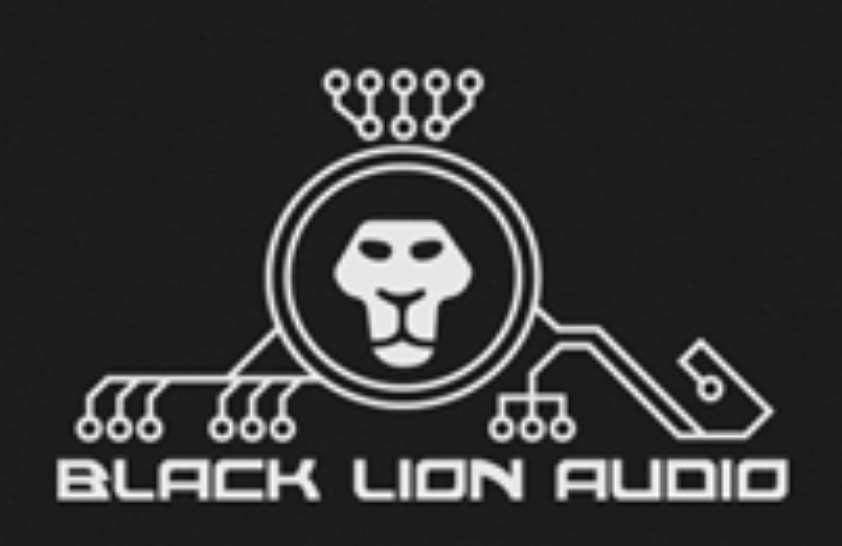 
Black Lion Audio Releases the Micro Clock MkIII XBThe ultra-low-jitter Micro Clock MkIII XB is Black Lion Audio’s most accurate clock Chicago, IL, July 13, 2016 - Black Lion Audio (BLA), acclaimed manufacturer of professional audio signal processing, converters and other essential audio tools, has released the XB update to its popular Micro Clock MkIII word clock. The Micro Clock MkIII XB is the most accurate clock developed by BLA to date. The 0.6 pS RMS jitter spec of the Micro Clock MkIII XB is less than a third that of BLA’s previous flagship clock, the Micro Clock MkIII. “We spent the better part of a year field-testing the Micro Clock MkIII XB,” BLA CEO Nate Bierdeman noted. “Reactions were overwhelmingly positive. The XB had desirable sonic impact across a wide variety of applications.” Incredibly accurate crystal oscillators and superior quality galvanic isolation contribute to the extraordinarily low jitter measurement of the Micro Clock MkIII XB’s harmonically enhanced word clock output. Beyond improving the conversion quality of audio interfaces in the studio, the Micro Clock MkIII XB’s diminutive form factor combines with the ability to drive up to 1000 feet of coaxial cable to make it ideal for re-clocking live sound digital mixing consoles, and as the master word clock in large post-production or broadcast facilities.The front panel of the Micro Clock MkIII XB features a large dimmable clock-frequency display, power switch and frequency selection knob. On the rear are six individually driven word clock outputs on BNC jacks, along with optical (TOSLink), S/PDIF (RCA) and AES (XLR) clock outputs.The Micro Clock MkIII XB is available immediately through Black Lion Audio dealers worldwide for a MAP of U.S. $1299. Owners of existing Micro Clock MkIII’s can purchase an XB upgrade for $350.Micro Clock MkIII XB FeaturesUltra-low jitter, harmonically-enhanced word clock signal generationDimmable frequency display8 selectable sample rates (44.1 kHz, 48 kHz, 88.2 kHz, 96 kHz, 176.4 kHz, 192 kHz, 352.8 kHz, and 384 kHz)6 BNC outputs with dedicated output drivers for maximum isolationRCA S/PDIF outputOptical S/PDIF outputAES outputFull & 1/2 rack removable rack earsLocking frequency selector knobMicro Clock MkIII XB SpecsJitter: 0.6 pS RMS (BNC outputs)Outputs: 6 BNC, 1 XLR AES, 1 RCA S/PDIF, 1 Optical S/PDIF (recommended max. cable length = 1,000 ft of high quality, 75Ω coaxial cable)BNC: 75 Ω, 5 VAC unterminatedRCA S/PDIF: 75 Ω, unbalancedAES XLR: 110 Ω, balancedClock Frequencies:BNC (kHz) - 44.1, 48, 88.2, 96, 176.4, 192, 352.8, 384RCA S/PDIF & AES (kHz) - 44.1, 48, 88.2, 96, 176.4, 192Optical S/PDIF (kHz) – 44.1, 48, 88.2, 96Power: 9 VDC (6 W power consumption)Power connector: 2.1mm barrel connector with 5.5mm outer diameter (center pin positive) For more information on the complete range of Black Lion Audio products, visit www.blacklionaudio.com.…ends 443 wordsPhoto File 1: MkIII_XB_Front_Photo1_EarsDetached.jpgPhoto Caption 1: The Black Lion Audio Micro Clock MkIII XB (front panel, ears detached)Photo File 2: MkIII_XB_Front_Photo2_EarsAttached.jpgPhoto Caption 2: The Black Lion Audio Micro Clock MkIII XB (front panel, ears attached)Photo File 3: MkIII_XB_Front_Photo3_NoEars.jpgPhoto Caption 3: The Black Lion Audio Micro Clock MkIII XB (front panel, ears not pictured)Photo File 4: MkIII_XB_Back_Photo1_WithEars.jpgPhoto Caption 4: The Black Lion Audio Micro Clock MkIII XB (back panel, ears pictured)Photo File 5: MkIII_XB_Back_Photo2_NoEars.jpgPhoto Caption 5: The Black Lion Audio Micro Clock MkIII XB (back panel, ears not pictured)Press Contact:Robert ClynePresidentClyne Media, Inc.(615) 662-1616robert@clynemedia.comCompany Contact:Nate BierdemanCEOBlack Lion Audio773-549-1885nate@blacklionaudio.com